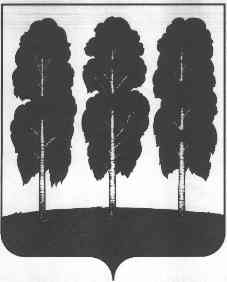 АДМИНИСТРАЦИЯ БЕРЕЗОВСКОГО РАЙОНАХАНТЫ-МАНСИЙСКОГО АВТОНОМНОГО ОКРУГА – ЮГРЫРАСПОРЯЖЕНИЕот  01.08.2018                                                                                                     № 474-рпгт. БерезовоО введении особогопротивопожарного режимана территории БерезовскогорайонаВ соответствии с Федеральными законами от 21.12.1994 № 69-ФЗ «О пожарной безопасности», от 06.10.2003 № 131-ФЗ «Об общих принципах организации местного самоуправления в Российской Федерации», Постановлением Правительства Российской Федерации от 25.04.2012 № 390 «О противопожарном режиме», установлением четвертого класса пожарной опасности  на территории Березовского района:1. Ввести особый противопожарный режим на территории Березовского района в период с 12.00 часов 01 августа 2018 года:1.1.Утвердить перечень  дополнительных требований пожарной безопасности на период введения особого противопожарного режима на территории Березовского района согласно приложению к настоящему распоряжению.2. Требования, установленные на период действия особого противопожарного режима, являются обязательными для исполнения организациями всех форм собственности, осуществляющими деятельность на территории Березовского района, а также гражданами, находящимися на территории Березовского района.3. Настоящее распоряжение разместить на официальном веб-сайте органов местного самоуправления Березовского района.4. Настоящее распоряжение вступает в силу после его подписания.5. Контроль   за   исполнением   настоящего   распоряжения  возложить   на заместителя главы района, начальника Управления А.Н. Утеева.И.о. главы района,                                                      заместитель главы района                                                                      И.В. ЧечеткинаПриложениек распоряжению администрации Березовского районаот 01.08.2018 № 474-рПЕРЕЧЕНЬдополнительных требований по профилактике пожаров, гибели и травматизма людей на них, рекомендуемых к реализации в период действия особого противопожарного режима№п/пТребованияОрганизация доведения до сведения руководителей и максимально возможного количества работников (персонала) муниципальных учреждений по имеющимся каналам связи (схемам оповещения) информации о мерах пожарной безопасности в конкретный период времени.Руководители организаций, учреждений, предприятий всех форм собственности при установлении особого противопожарного режима:- принимают меры по уборке сухой травы, валежника, иного горючего мусора с территорий, прилегающих к границам предприятий, организаций, учреждений;- осуществляют иные мероприятия, связанные с решением вопросов содействия пожарной охране при тушении пожаров.Организация доведения до сведения населения через местные СМИ (телевидение, радио, печатные издания) информации об обстановке с пожарами и гибелью людей на территории автономного округа, основных причинах их возникновения, освещение происшедших пожаров с гибелью людей, порядка вызова подразделений пожарной охраны. Для обеспечения максимального охвата населения, проработка вопроса о трансляции указанной информации в периоды наибольшей зрительской (слушательской) активности (в утреннее и вечернее время)Организация проведения профилактических рейдов, с целью проведения разъяснительных бесед по вопросам соблюдения требований пожарной безопасности, порядка вызова подразделений пожарной охраны и вручения памятокОрганизация патрулирования территорий населённых пунктов ответственными должностными лицами органов местного самоуправления с целью выявления бесхозных строений, где возможно нахождение граждан, ведущих антисоциальный образ жизни и склонных к правонарушениям в области пожарной безопасности, с привлечением (в установленном законодательством порядке) дежурных сотрудников территориальных подразделений Главного управления и органов внутренних дел для принятия мер по прекращению противоправных действий.Организация проведения собраний населения в сельских населённых пунктах с целью доведения обстановки с пожарами и гибелью людей на них, мер пожарной безопасности в конкретный период времени, а также порядка вызова подразделений пожарной охраны. Проведение указанных мероприятий в зданиях муниципальных учреждений (в том числе сельских домов культуры)На период действия особого противопожарного режима на территории Березовского района в зависимости от складывающейся обстановки при установлении особого противопожарного режима полностью или частично осуществляются дополнительные меры (требования) обеспечения пожарной безопасности, в том числе:- в условиях устойчивой сухой, жаркой или ветреной погоды или при получении штормового предупреждения на территории Березовского района осуществляется временная приостановка топки печей, кухонных очагов, котельных установок, работающих на твердом топливе, проведения пожароопасных работ на определенных участках и запрещение разведения костров и проведения сельскохозяйственных палов;Введение запрета на разведение костров, проведение пожароопасных работ на определенных участках, на топку печей, кухонных очагов и котельных установок. ограничение въезда автотранспортных средств в лесные массивы (в том числе посредством установки шлагбаумов, заграждений, запрещающих знаков)Подготовка для возможного использования в тушении пожаров имеющейся водовозной и землеройной техники